Мастер-класс по приготовлению блюд русской кухниМастер-класс по приготовлению блюд русской кухни   состоялся 17 февраля 2015 года  на базе КОУ ВО «Бобровская специальная (коррекционная) общеобразовательная школа-интернат VII-VIII вида для детей- сирот и детей, оставшихся без попечения родителей, с ограниченными возможностями здоровья». Организатором мастер-класса  является Волонтерское движение «Общие дети». Повара Александр Кутищев и  Ирина Юршина рассказали  и показали выпускникам школы-интерната и ребятам из замещающих семей  все самое интересное и важное из мастерства русской  кухни, познакомили с секретами приготовления традиционных русских блюд – борща, гречневой каши, котлет и блинчиков.   Ребята узнали, что в нашей стране готовят около 80 видов борщей. Многие ребята заинтересовались профессией повара.  Под чутким руководством опытных поваров воспитанники школы-интерната и дети из замещающих семей с интересом готовили блюда русской кухни на выбор. В завершении мастер-класса шедевры поварского искусства были продегустированы детским коллективом. Несомненно, многие участники мастер-класса смогут порадовать своих друзей и близких собственноручным приготовлением блюд русской кухни. Ведь кто знает, может быть именно наши ребята  в будущем станут знаменитыми на весь мир шеф-поварами? 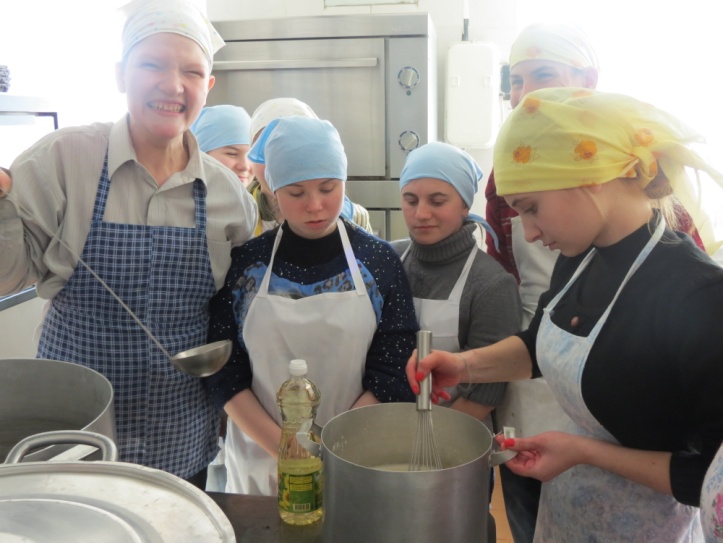 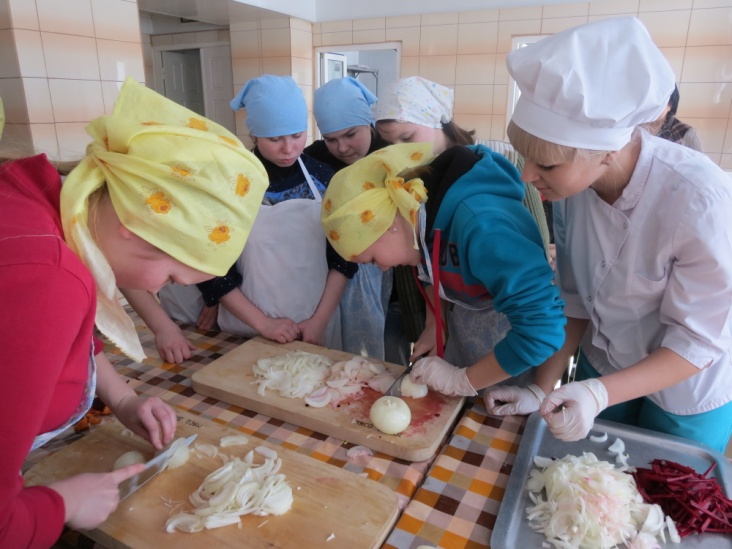 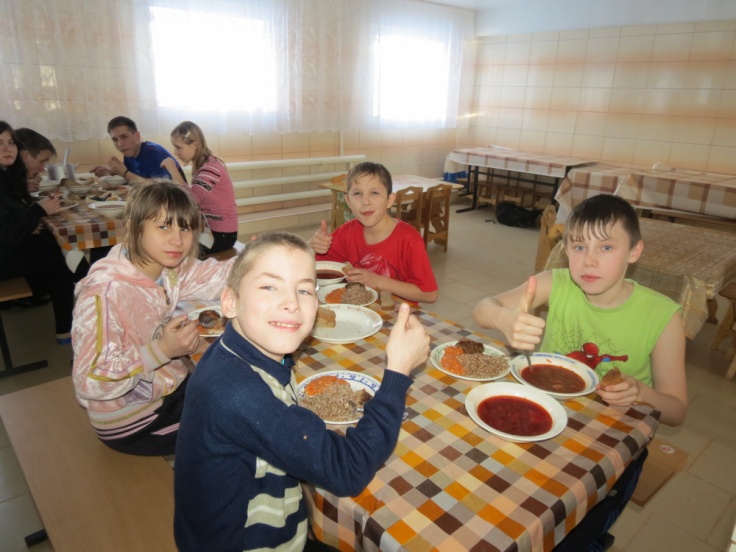 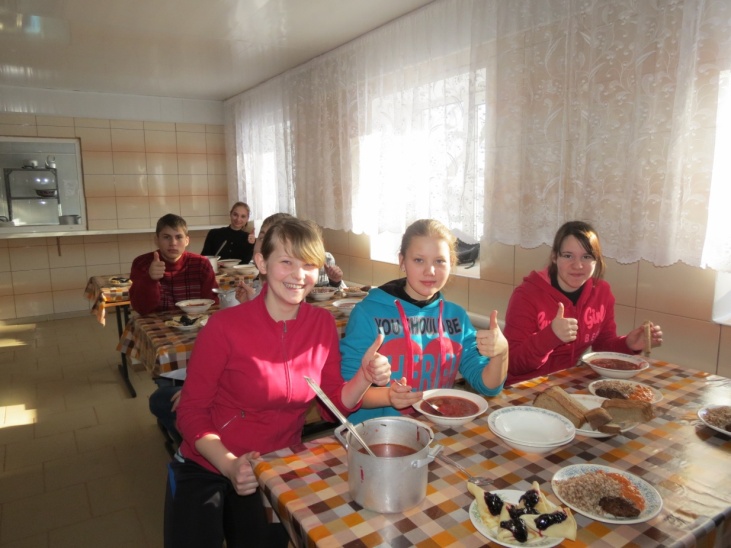 